										                          Ek-2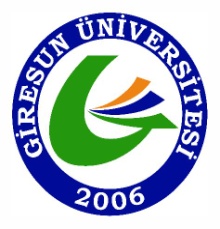                ARAÇ TAHSİS VE TALEP FORMUTopluluk/Birim Adı		:Faaliyetin Adı ve Yeri		:Faaliyetin Amacı		:(Topluluk ise topluluğun amacı ile İlişkisi tüzükteki madde nosu ve maddesi)Talep Eden Birime Kazandıracakları		:Topluluk ise Topluluk Tüzüğünün	 Hangi Maddesine Göre Düzenlendiği(Madde no ve madde yazılacak):En Son Düzenlenen GezininYeri ve Tarihi			:Yönergenin 5/9. Maddesine Göre 15 Gün İçinde Rapor Sunulmuş mu?			: Faaliyete Katılacak Kişi Sayısı	:Faaliyet Tarihi(gidiş-dönüş)	: Etkinlik Sorumlusu/Sorumluları	:İrtibat Numarası		:Yukarıda bilgileri belirtilen faaliyetimiz için araç tahsisinin yapılması hususunda gereğini arz ederim.…./…./20Topluluk Başkanı		Topluluk Akademik Danışmanı		Etkinlik SorumlusuAdı Soyadı			            Adı Soyadı                                   Adı Soyadı    İmza                                                       İmza                                               İmzaEK:1-Gezi Planı (Ek-3)2-Faaliyet Katılım ve Öğrenci Listesi ( Ek-4)